RANCANG BANGUN SISTEM INFORMASI AKTIVITAS AKADEMIK DOSEN BERBASIS ANDROID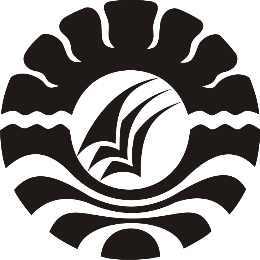 Oleh:MUHAMMAD AKBAR ARISQIKA1329042010Skripsi ini ditulis untuk memenuhi sebagian persyaratanuntuk mendapatkan gelar Sarjana PendidikanPROGRAM STUDI PENDIDIKAN TEKNIK INFORMATIKA DAN KOMPUTERJURUSAN PENDIDIKAN TEKNIK ELEKTROFAKULTAS TEKNIKUNIVERSITAS NEGERI MAKASSAR2018ABSTRAKMUHAMMAD AKBAR ARISQIKA, 1329042010. 2018. Rancang Bangun Sistem Informasi Aktivitas Akademik Dosen Berbasis Android. Program Studi Pendidikan Teknik Informatika dan Komputer, Jurusan Pendidikan Teknik Elektro, Fakultas Teknik, Universitas Negeri Makassar, Pembimbing Satria Gunawan Zain  dan Suhartono.Penelitian ini bertujuan untuk menghasilkan sistem informasi aktivitas akademik dosen berbasis android. Jenis penelitian yang digunakan pada sistem informasi aktivitas akademik dosen ini adalah R&D (Research and Development) dengan model prototyping. Sistem Informasi dibuat menggunakan Android Studio dengan bahasa pemrograman Java. Hasil yang diperoleh dari rancang bangun sistem informasi aktivitas akademik dosen berbasis android adalah sebuah sistem informasi yang didalamnya terdapat daftar aktivitas-aktivitas akademik dosen yang akan dilakukan dan notifikasi pengingat aktivitas akademik dosen tersebut. Sistem informasi ini bersifat online. Pengujian pada aplikasi ini menggunakan pengujian kualitas perangkat lunak berdasarkan ISO 9126 yang berfokus pada enam karakteristik functionality, usability, maintainability, efficiency, reliability dan portability. Hasil pengujian karakteristik functionality menunjukkan tingkat kelayakan sebesar 100% dengan interpretasi sangat baik. Hasil pengujian usability menunjukkan perhitungan sebesar 86.95%. Hasil pengujian maintainability dinyatakan baik. Hasil pengujian efficiency telah memenuhi standar penggunaan. Hasil pengujian reliability menunjukkan nilai yang sama pada region, node, dan cyclomatic complexity sehingga tidak terjadi kesalahan logika serta pengujian portability sudah sangat baik karena sistem informasi sudah dapat terinstal pada versi OS yang berbeda. Jadi keseluruhan pengujian menunjukkan sistem informasi yang dibuat sudah dapat digunakan.Kata Kunci : Sistem Informasi, Java, Aktivitas Akademik Dosen, Android[1] [2][3] [4][1]	U. S. Sidin, “SISTEM INFORMASI PENJADWALAN MATA PELAJARAN BERBASIS WEB,” semanTIK, vol. 2, no. 1, 2016.[2]	S. G. Zain, “PENGEMBANGAN SISTEM INFORMASI BERBASIS PENELITIAN PNBP PADA LEMBAGA PENELITIAN UNIVERSITAS NEGERI MAKASSAR,” Elektron. Telekomun. Comput., vol. 11, no. 2, 2016.[3]	D. D. Andayani, “Application of the Prototype Development Model to Develop Online Information System for Student Internship at the Vocational High School in South Sulawesi Indonesia,” Adv. Sci. Lett., vol. 24, no. 5, pp. 3713–3717, 2018.[4]	F. Fathahillah, P. I. Santosa, and R. Hartanto, “PURWARUPA APLIKASI PENDAFTARAN KTP BERGERAK,” Proc. KNASTIK, 2013.